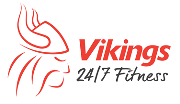 6 Ricardo St                  	Class Timetable                   (02)6231 6597Wanniassa ACT 2903							    www.vikingshealthandfitness.comEffective 8th January 2021® Registered Trademark of LesMills International Ltd. All Rights reservedNote: Above indicates permanent instructors. The class timetable board will indicate alternative instructors.*indicates extra fee applies for the classTimeMondayTuesdayWednesdayThursdayFridaySaturdaySunday6.00amBODYPUMP® RadhaBODYSTEP®LizaBODYPUMP®MelBODYATTACK®GerryBODYSTEP®Liza9.00amSENIORS*CIRCUIT CLASSMattBODYATTACK®Bec9.30amBODYBALANCE®LynBODYPUMP®SarahBODYBALANCE®LynX-TRAINERZoricaBODYPUMP®LaurenBODYBALANCE®9.30amMichelle10.15amBODYBALANCE®Lorelle11.00amSENIORS*GROUP FITNESSMarleneSENIORS*GROUP FITNESSMarlene1.00pmFIT-BALL CLASS*Marlene3.00pmBODYSTEP®Bec4.00pmBODYPUMP®Lauren/Mel5.30pmBODYSTEP®SarahBODYPUMP®FionaBODYSTEP®Bec6.00pmBODYPUMP®Mel6.30pmBODYATTACK®BecBODYBALANCE®ShernaBOX A CISEZorica